YOU BronxBeskrivelse: Sweatshirt, med hette til herre. Full Flosset innside. Snøring og foring i hette. Kvalitet: 65% polyester, 35% bomull. Størrelser:  XS – 6 XL (3-6 XL i Sort og Marine)
Farger Bronx: 385 marinemelert, 775 lillamelert, 340 turkis, 360 kornblå, 250 rød, 380 marine, 000 hvit, 145 gråmelert, 525 sand, 180 koksgrå, 199 sort, 630 safety gul, 680 safety orange
Pris: 269 kr inkl mva liten og stor logo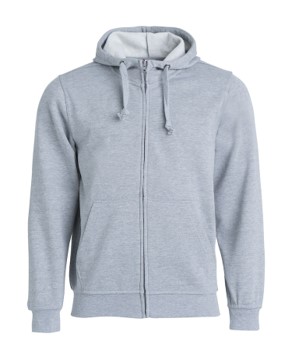 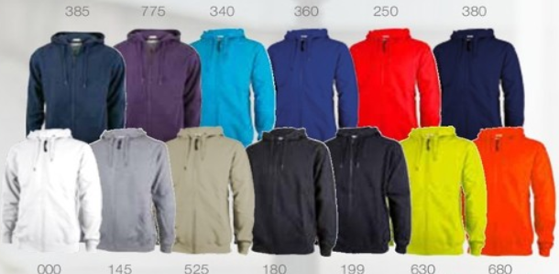 